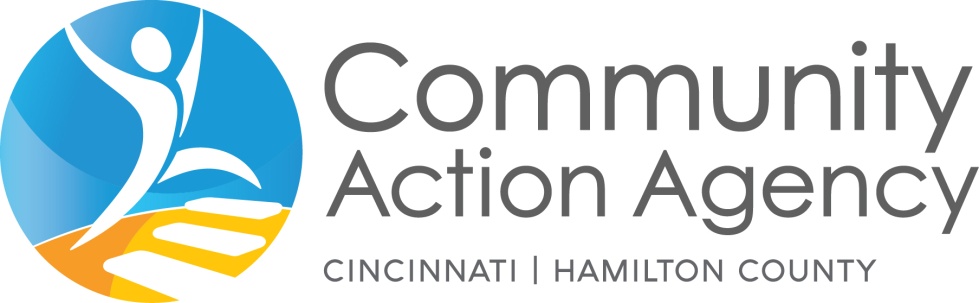 For Immediate Release: Dec. 7, 2017                                                                                                                                             CAA leader announces retirementLongtime President & CEO Gwen L. Robinson will step down this springCincinnati, OH – Gwen L. Robinson, President and CEO of the Community Action Agency – Cincinnati | Hamilton County (CAA), has announced she will retire in May 2018. 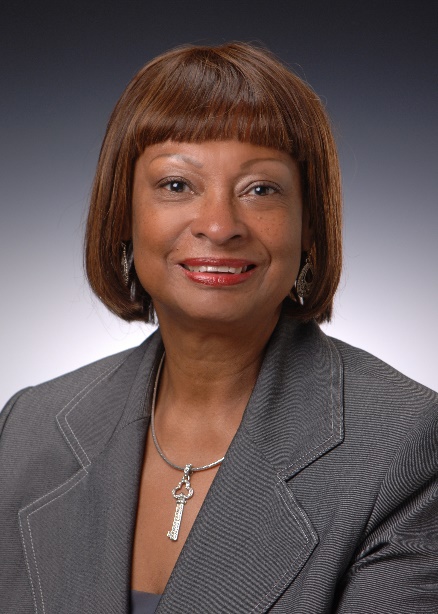 Ms. Robinson has served in the leadership role at CAA since 1995, coming from Rockford, IL. During that time, she has successfully evolved the Agency into a major human services and economic development provider that serves nearly 35,000 individuals and families annually throughout the entire county.Also, Ms. Robinson has served on many local, state and national boards and committees. During her tenure, she has received numerous honors and awards. She was able to package deals totaling more than $20 million to build two state-of-the-art facilities, one in the West End and the other in Bond Hill.“This is not an easy decision, but it is one that I welcome,” Ms. Robinson said. “This transition will allow me to explore other opportunities. I believe the work this Agency does is valuable and is even more important now given the current issues facing our nation. Children and families thrive because CAA exists.”  CAA’s Board of Directors has hired a consultant to oversee a national search for Ms. Robinson’s replacement.About CAA: Founded in 1964 by the late Theodore Berry Sr., CAA is a private, nonprofit organization that offers various services to low-income individuals and families. The organization was created as part of President Lyndon Johnson’s historic “War on Poverty.”For more information, please contact Kevin Osborne, CAA’s Community Relations Director, at (513) 516-1966 or via email at kosborne@cincy-caa.org.